МУП «Водоканал» г. Усть-Лабинск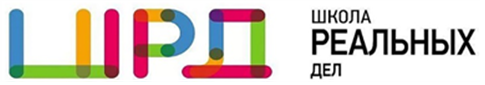 Задача «Формирование ответственного отношения потребителей услуг предприятия к водным ресурсам и положительного имиджа предприятия»Описание. МУП «Водоканал» - единственный гарантирующий поставщик в Усть-Лабинском районе, ежедневно обеспечивающий более двадцати тысяч человек питьевой водой.Цели и задачи создания предприятия: удовлетворение общественных потребностей в результате оказания услуг по водоснабжению, по обеспечению населения питьевой водой с целью получения прибыли.Проблема:Проблемой предприятия является тот факт, что потребители (считай покупатели), не всегда и не в полной мере выполняют свои обязанности по оплате услуги холодного водоснабжения, тем самым не дают предприятию нормально функционировать, развиваться, обновлять и совершенствовать уже существующую инфраструктуру водоснабжения.Задачи:
1. Изучить весь процесс обеспечения населения водой, от подъема до конечного потребителя.2. В процессе изучения разобраться и понять, почему люди вообще должны платить за воду?Предложить варианты распространения информации об оплате за использование воды до населения и тем самым мотивировать их к своевременной и полной оплате.Предложить способы стимулирования населения к своевременной и полной оплате, при этом формируя в сознании населения положительный образ Водоканала, уходя от сложившихся негативных стереотипов и представлений о поставщиках услуг ЖКХ в нашей стране.Ожидаемый результат работы. Повышение собираемости оплаты среди населения. Укрепление в сознании населения необходимости в полной мере и в срок оплачивать коммунальные услуги. Формирование положительного фона вокруг организации.Требования к итоговому решению:Отчет о ходе проделанной работы над кейсом, в котором детально будут описаны все проделанные командой действия (формат doc).Презентация в формате PowerPoint.Как будут использоваться полученные результаты исследования:
Внедрение и практическое использование предложенных идей на одном из участков обслуживания МУП «Водоканал»Помощь в работе над кейсом
Никифоров Игорь Сергеевич - специалист абонентского отдела МУП «Водоканал», 8(929) 850-43-62e-mail: mup_vodokanal_ust@mail.ru